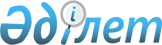 Вопросы Государственной компании "Казахкино" при Министерстве культуры Республики Казахстан
					
			Утративший силу
			
			
		
					Постановление Правительства Республики Казахстан от 24 сентября 1996 г. N 1164. Утратило силу - постановлением Правительства РК от 12 февраля 1997 г. N 203 ~P970203.



          В соответствии с Программой действий Правительства Республики
Казахстан по углублению реформ на 1996-1998 годы и с целью
завершения процессов демонополизации и приватизации в конкурентной
сфере экономики Правительство Республики Казахстан постановляет:




          1. Государственному комитету Республики Казахстан по управлению
государственным имуществом:




          прекратить права Государственной компании "Казахкино" при
Министерстве культуры Республики Казахстан на владение, пользование
и управление государственными пакетами акций акционерных обществ
согласно прилагаемому перечню;




          совместно с Государственной компанией "Казахкино" при
Министерстве культуры Республики Казахстан и Государственным
комитетом Республики Казахстан по ценовой и антимонопольной политике
в месячный срок определить и представить на утверждение в
Правительство:




          перечень кинотеатров и других государственных объектов сферы
кинопроизводства и кинопроката, передаваемых Государственному
комитету Республики Казахстан по приватизации на продажу в
соответствии с действующим законодательством;




          перечень кинотеатров и государственных объектов сферы
кинопроизводства и кинопроката, не подлежащих приватизации и
остающихся в государственной собственности;




          передать Государственному комитету Республики Казахстан по
приватизации для продажи в соответствии с действующим
законодательством государственные пакеты акций акционерных обществ,
перечисленных в прилагаемом перечне.




          2. Внести в постановление Правительства Республики Казахстан от
18 июня 1996 г. N 749  
 P960749_ 
  "О Государственной кинокомпании
"Казахкино" при Министерстве культуры Республики Казахстан" (САПП
Республики Казахстан, 1996 г., N 28, ст. 246) следующие изменения:




          В названии и тексте постановления слова "кинокомпании",
"кинокомпания", "Госкинокомпания", "Госкинокомпании", заменить
словами "компании", "компания", "Госкомпания", "Госкомпании";




          абзац третий пункта 4 исключить;




          в названии и тексте Положения о Государственной кинокомпании
"Казахкино" при Министерстве культуры Республики Казахстан,
утвержденного указанным постановлением, слова "кинокомпании",
"кинокомпания", "кинокомпанию", "Госкинокомпания", "Госкинокомпании",
"Госкинокомпанией" заменить словами "компании", "компания",
"компанию", "Госкомпания", "Госкомпании", "Госкомпанией".





     Премьер-Министр
  Республики Казахстан

                                        Приложение



                               к постановлению Правительства
                                   Республики Казахстан
                               от 24 сентября 1996 г. N 1164











                                                            Перечень




          акционерных обществ, входивших ранее в структуру
             Государственной кинокомпании "Казахкино" и
          государственные пакеты акций которых передаются
           в Государственный комитет Республики Казахстан
            по приватизации для продажи в соответствии с
                   действующим законодательством

ДДДДДДДДДДДДДДДДДДДДДДДДДДДДДДДДДДДДДДДДДДДДДДДДДДДДДДДДДДДДДДДДДДДД
         Наименование                    іРазмер государственного
                                         іпакета акций, %
ДДДДДДДДДДДДДДДДДДДДДДДДДДДДДДДДДДДДДДДДДДДДДДДДДДДДДДДДДДДДДДДДДДДД
     АО "Кинодеталь"                          62
     АО "Кинокомплект"                        70
     АО "Казкиноавтопром"                     40
     АО "Казахинфильм"                        40

      
      


					© 2012. РГП на ПХВ «Институт законодательства и правовой информации Республики Казахстан» Министерства юстиции Республики Казахстан
				